Trollhättans brukshundklubb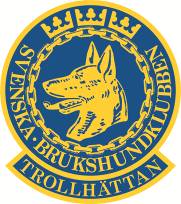 Verksamhetsberättelse.2017Styrelsens verksamhetsberättelse, Trollhättans Brukshundklubb, 2017MedlemmarUnder verksamhetsåret 2017 har Trollhättans brukshundklubb haft 158 ordinarie  medlemmar.MedlemsmötenVi har haft 4 medlemsmöten varav ett var årsmöte. StyrelsenStyrelsen har bestått av:Therese Johansson, ordförande		Ann Edholm-Svensson, ledamotJohan Sperr, vice ordförande		Eva Hogmalm, ledamotLinnéa Sperr, kassör	Jenny Rohden, suppleantLorena Jörgensen, sekreterare		Anders Eriksson, suppleantVeronica Strobach, ledamot		Kjell Nilsson, suppleant	Styrelsen har haft 8 styrelsemöten samt ett arbetsmöte under året. På dessa möten har vi arbetat för att behålla aktiviteten på klubben genom att uppdatera hinderparken både inom agility, bruks och lydnad. Vi har fortsatt samarbetet med Lilla Edet och Vänersborgs brukshundklubb. Försök med att ordna någon form av vinteraktivitet med olika teman, dock var intresset inte så stort. Det arrangerades en julfest i november. Styrelsen har också organiserat inomhusträningar i samma ridhus som förra året där medlemmar kan deltaga mot en mindre avgift. Tillsammans med medlemmarna har vi jobbat för att kunna ro i land årets planerade aktiviteter. Vi har arbetat med att öka medlemsinflytandet genom att ha fler medlemsmötet och ett info-blad. Vi har startat upp en arbetsgrupp för att ta fram ett KM till 2018.  Verksamhetsberättelse för utbildningssektorn, Trollhättans brukshundklubb, 2017V har under det gångna året inte haft någon utbildningssektor, så detta har hanterats av styrelsen i bästa möjliga mån, styrelsen har arbetat för att försöka få igång en sektor.InstruktörsutbildningVi har fått en Specialsöksinstruktör samt tillgång till en ny allmänlydnadsinstruktör som utbildads i Forshaga gymnasium.HundägarutbildningÄven detta år har vi haft kurser, tack vare att instruktörer och hjälpinstruktörer ställt upp på ett bra sätt. Totalt har året omfattat 9 kurser. LedarutvecklingDet har varit 4 medlemmar som genom studiefrämjandet gått L1 och L2Kursutbud under åretValpkurser, allmänlydnad, aktivering, agility, spår-appell och specialsök.MötenUnder året har 2 instruktörsmöten för att planera kurserna hållits. Samarbete med StudiefrämjandetAlla våra kurser, föreläsningar och utbildningar har skett i samarbete med Studiefrämjandet.Utbildningssektorn vill avsluta med att rikta ett stort tack till alla instruktörer och hjälpinstruktörer för det gångna året!Verksamhetsberättelse för tävlingssektorn,Trollhättans Brukshundklubb, 2017TBHK har under året arrangerat följande tävlingar2017-04-01 Sök lägre, högre och elit2017-10-14 Spår appellEn ny mall för våra tävlingsekipage att hänga upp på väggen i stugan har tagits fram.Ett stort tack riktas till ALLA inblandade som under året hjälpt till med att ro ovanstående arrangemang i land.Verksamhetsberättelse för PR-Info,Trollhättans Brukshundklubb, 2017PR-Info-kommittén har under året bestått av Veronica Strobach och Johan SperrMötenUnder året har inget PR-Info-möten hållits, utan Veronica och Johan har rapporterat till styrelsen löpande. Alla aktiviteter från PR-info har hela tiden rapporterats på medlemsmöten, samt framgått på hemsida och Facebook. En arbetsgrupp har tillsatts för att förnya både hemsidan och Facebook, detta för att göra det enklare att nå ut med information till medlemmarna.. Verksamhetsberättelse för Stugfogdarna, Trollhättans Brukshundklubb, 2017Medlemmar i stugfogdarna har under året varit:Johan Sperr- sammankallandeAnders ErikssonKjell NilssonJan BergendahlStugfogdarna har under det gångna året skött anläggningen i samarbete med styrelsen och frivilliga medlemmar.Bruksstegarna har fått nya trappsteg. Vi har vid fixardagar skrapat och målat fönster, städat stugan, fyllt i grus i hålorna i vägen, röjt sly runt planer och längs vägen. Efter att altantaket blåst sönder under sommaren så har det under hösten lagts nytt. Tebac trädgård har skött gräsklippningen, men inför 2018 så har två robotgräsklippare installerats. ”Ny” städlista har hängts upp för att hålla kök och toaletter fräsha…
storstädning av stugan har gjorts under fixardag.Verksamhetsberättelse för köket, Trollhättans Brukshundklubb, 2017Köket har under året varit öppet i samband med tävlingar, fester och medlemsmöten. Under vår och höst har köket varit öppet i mån av möjlighet på torsdagskvällarna. Olika medlemmar har gjort inköp till köket efter behov då det har mailats inköpslistor. Klubbens medlemmar har hjälpts åt att städa, diska och hålla ordning i köket och övriga stugan.Till sist ...Ett stort TACK till ALLA er som varit med under året och visat engagemang och som har bidragit med en massa bra saker i våra verksamheter! Vi vill också utbringa ett stort GRATTIS till alla som under året har haft framgångar på tävlingsbanorna! Styrelsen